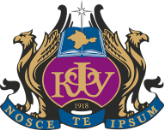 ФГАОУ ВО «КРЫМСКИЙ ФЕДЕРАЛЬНЫЙ УНИВЕРСИТЕТИМ. В.И. ВЕРНАДСКОГО»ИНСТИТУТ «АКАДЕМИЯ СТРОИТЕЛЬСТВА И АРХИТЕКТУРЫ»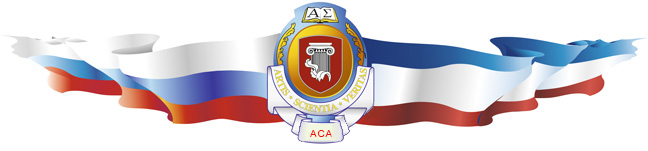 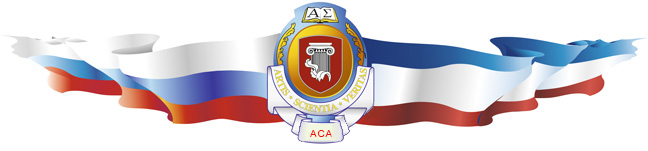 БакалавриатШифр – 08.03.01 «Строительство», Направленность «Производство и применение строительных материалов, изделий и конструкций»Формы обучения – очная; Продолжительность подготовки: очная форма – 4 года на базе среднего образования и СПО.Квалификация – Бакалавр.УНИКАЛЬНОСТЬ ПРОГРАММЫРазвитие строительства тесно связано с его обеспечением современными строительными материалами и конструкциями. Их производство невозможно без высококвалифицированных специалистов строительной индустрии, обладающих фундаментальными знаниями по инженерно-строительной подготовке, глубокими знаниями в области строительного материаловедения и технологических процессов производства строительных материалов.Профиль «Производство и применение строительных материалов, изделий и конструкций» – содержит уникальное сочетание дисциплин, охватывающих технические, материаловедческие, экономические, управленческие и экологические аспекты создания и производства современных строительных материалов и конструкций.РЕКОМЕНДАЦИИ ДЛЯ ПОСТУПАЮЩИХПрофиль подходит как людям, предпочитающим работать в больших коллективах, крупных организациях (промышленных предприятиях, проектных институтах, строительных организациях), так и в малом бизнесе. Профиль образования позволит найти работу с людьми (в сфере производства и применения строительных материалов, изделий и конструкций), документами, программными продуктами (проектирование, бизнес-планирование, разработка материалов с использованием IT-технологий). Широта возможностей позволяет каждому выпускнику найти работу по душе, самореализоваться. Развитие рынка строительной индустрии и строительства будет повышать востребованность специалистов, владеющих знаниями и навыками в области материаловедения, разработки современных технологий и охроной окружающей среды в будущем.ВЫПУСКНИК ПРОФИЛЯ, ПОЛУЧИТ ЗНАНИЯ, ПОЗВОЛЯЮЩИЕ: проектировать энерго- и ресурсосберегающие, экологически безопасные технологии в строительной индустрии;разрабатывать современные и биопозитивные строительные материалы нового поколения с заданными свойствами с использованием IT-технологий;эксплуатировать предприятия строительной индустрии;осуществлять инновационную деятельность в строительной индустрии;разрабатывать мероприятия по охране окружающей среды в строительной индустрии;разрабатывать технологии по переработке отходов промышленных предприятий в строительные материалы;владеть навыками компьютерного моделирования технологических процессов в строительной индустрии.СФЕРА ДЕЯТЕЛЬНОСТИИ ВЫПУСКНИКОВпроектирование энерго- и ресурсосберегающих, экологически безопасных технологий в строительной индустрии;разработка современных и биопозитивных строительных материалов нового поколения с заданными свойствами с использованием IT-технологий;эксплуатация предприятий строительной индустрии;инновационная деятельность в строительной индустрии;охрана окружающей среды в строительной индустрии;переработка отходов промышленных предприятий в строительные материалы;компьютерное моделирование технологических процессов в строительной индустрии. ЗАНИМАЕМЫЕ ДОЛЖНОСТИинженер технолог;начальник цеха, мастер цеха;специалист производственного отдела;начальник лаборатории, начальник отдела технического контроля;инженер-конструктор, инженер-проектировщик.где может работать выпускникпромышленные предприятия строительной индустрии; проектные и проектно-конструкторские организации;высшие учебные заведения;службы органов государственного и муниципального управления;бизнес структуры, занимающиеся производством и реализацией строительных материалов.ВыпускающАЯ кафедрАКафедра строительного инжиниринга и материаловедения.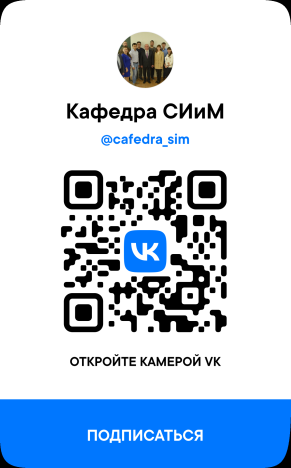 КОНТАКТЫ: ФГАОУ ВО «Крымский Федеральный Университет им. В.И. Вернадского», Институт «Академия строительства и архитектуры», Кафедра строительного инжиниринга и материаловедения, 295493, Республика Крым, г. Симферополь, ул. Павленко, 3 корпус 2, ауд.200, ауд. 201, уад. 203E-mail: chechevich@yandex.ruПодробную информацию можно найти на сайте КФУ им. В.И. Вернадского: priem.cfuv.ru, на сайте Института «Академия строительства и архитектуры» aca.cfuv.ru, в сети ВК: https://vk.com/aba_cfuv, в группе кафедры строительного инжиниринга и материаловедения https://vk.com/cafedra_sim